AnnouncementsDonations continue to come in for our Capital Campaign Project. Thank you, everyone! Donations can be sent in any time. Soon, the work will begin to prepare the sewer line. You will see your donations at work! If you plan to make a financial donation to the Sodus Point Food Pantry, please do so by May 2nd. Please write Food Pantry on the memo line of your check, and place it in the offering plate. A wedding will take place in our Sanctuary on Saturday, May 1st. The church will be in use between 12:00 and 5:00 pm.  Betty Mayou will be our Greeter for the month of April. Liturgist: Sandi Hamilton.Organist: Kayla Osika.These addresses have been updated again. Please note for your records.Nicholas Carbone 191 Maple Ave Uncasville CT 06382Jon-Anthony Carbone    2051 Pebble Point Dr.Green Cove Springs, FL. 32043       Gregory Coe1187 Golden West WayLusby, MD   20657April 18, 2021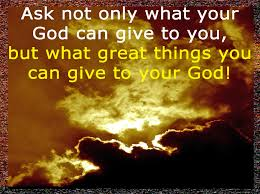 SODUS UNITED THIRD METHODIST CHURCHPastor Bobbie Valentine58 West Main StreetSodus, New York 14551Office: 315-483-9718Parsonage: 315-553-2100Pastor Bobbie- 315-406-9562E-mail: utmc.sodus@yahoo.comOnline at: www.sutmc.orgThe Mission of the Sodus United Third Methodist Church is to love, nurture, teach and stir into action all people by God’s love through Jesus Christ with the power of the Holy Spirit.April 18, 2021Prelude: Ave Maria- Bach/Gounod WelcomeAnnouncementsBringing in the Light of Christ*Call to WorshipLeader- Please hear these words from 1 Peter 8-11.Above all, let your love for one another be constant, for love covers a multitude of sins. Be mutually hospitable without complaining. As generous distributors of God’s manifold grace, place your gifts at the service of one another, each in the measure you have received. The one who speaks is to deliver God's message. The one who serves is to do it with the strength provided by God. Thus, in all of you God is to be glorified through Jesus Christ: to Him be glory and dominion throughout the ages. Amen. People: Let us pray for the success of our efforts to build up the kingdom of God. Leader: Heavenly Creator, you alone are the source of every good gift, of the vast array of our universe and the mystery of each human life. We praise and thank you for your love.People: Everything we are and have is your gift. Fill our minds and hearts with the spirit of Jesus’ love and truth. May we be bonded together into a community of faith, a caring people who place our gifts at your service. *Opening Prayer offered by Pastor*Opening Hymn: Lord, I Lift Your Name on High	#2088Prayer of Confession	(in unity)We are reluctant, O Author of Love, to set aside our hurt, anger and disappointment. Heal us with your tender touch, that we might be cleansed of all unclean thoughts, all schemes of revenge, and hope of vindictive retribution. Open our eyes to the power of love, shown to us in the unselfish sacrifice of your Son, Our Savior, Jesus Christ. Amen.Words of AssuranceContemporary Music VideoPrayers and PraisesPastoral PrayerThe Lord’s PrayerOur Father who art in heaven, hallowed be thy name, thy kingdom come, thy will be done on earth as it is in heaven. Give us this day our daily bread; and forgive us our trespasses as we forgive those who trespass against us. And lead us not into temptation, but deliver us from evil, for thine is the kingdom, and the power and the glory forever. Amen.Tithes and OfferingsOffertory: Let Us Break Bread Together- R. Blake*Doxology*Offering Prayer		(In unison)God of all, our gratitude runs deep. We thank you for the gracious hearts of your people, who give what they can, and more. Today, at your altar we place our weekly offering, and in addition, we place our financial gifts toward our Capital Campaign Project. We ask that you bless these gifts, and humbly ask, that that they be multiplied, so we can continue to serve our community, and live out our mission; to make disciples of Jesus Christ.  Amen.Scripture Readings	 Read by Liturgist Sandi HamiltonPsalm 4:3-81 Chronicles 29-3-9This is the Word of God for the People of God.Thanks Be to God.*Hymn of Preparation: Crown Him with Many Crowns    #327Gospel Reading: - Luke 24:36-43This is the Word of God for the People of God.Thanks Be to God.Message – Giving and Receiving in God’s name.				Pastor Bobbie*Closing Hymn: Let There Be Peace on Earth     #431BenedictionPostlude: Panis Angelicus- C. FranckPrayers and Praises PrayersBob Herman is in the hospital. Please keep him in your prayers. For all those who have been affected by gun violence this past week. For all those who are hungry and depend on our food banks.For United Third’s “Capitol Campaign Project.”For all those who struggle with their mental health.For all those who struggle with addictions. PraisesThank you, Rev. Dave Underwood and wife, Mary Ann for visiting United Third on April 11th.  Luke 21:3- He said “Truly I tell you, this poor widow has put in more than all of them; for all of them have contributed out of their abundance, but she out of her poverty has put in all she had to live on.”